 “Conociendo la letra C”Actividad 1:A continuación con ayuda de un adulto escanea el código QR y observa con mucha atención el video.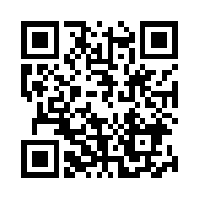 Link:  https://www.youtube.com/watch?v=IknanF-sHiAResponde según lo observado en el video¿Qué letra aparece en el video?¿Qué vocales aparecieron en el video?Recuerdas como suena la letra¿Puedes hacer su sonido con las vocales, a ,o y u?Nombra alguna de las palabras que aparecieron en el videoEscribe dentro del recuadro con letra clara y legible letra C en mayúscula y en minúscula¡Ten siempre presente lo que viste en el video, si es necesario vuelve a observar el video!Actividad 2:Lee con atención cada palabraBusca recortes en diarios, revistas o dibuja cada objeto según corresponda.Con tu color favorito encierra las sílabas ca, co o cu de cada palabra¡Ten cuidado que hay palabras que no corresponden! Si las encuentras marca con una cruz la palabra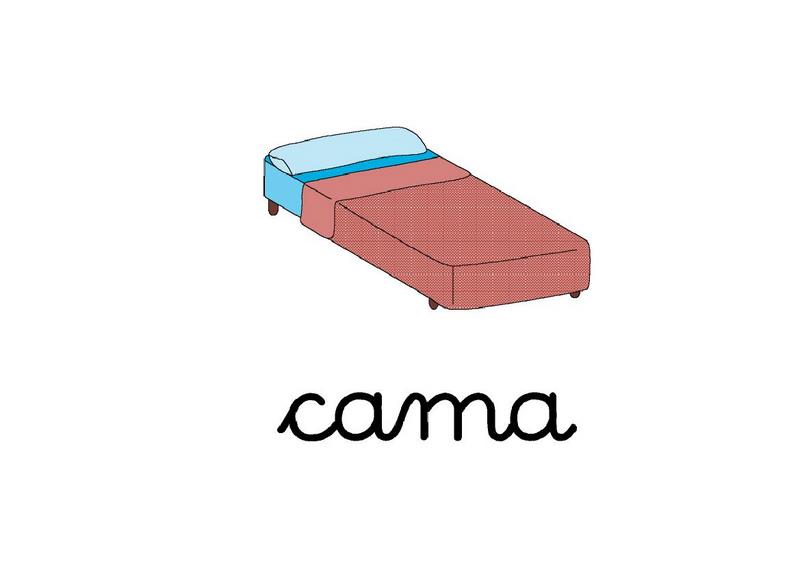 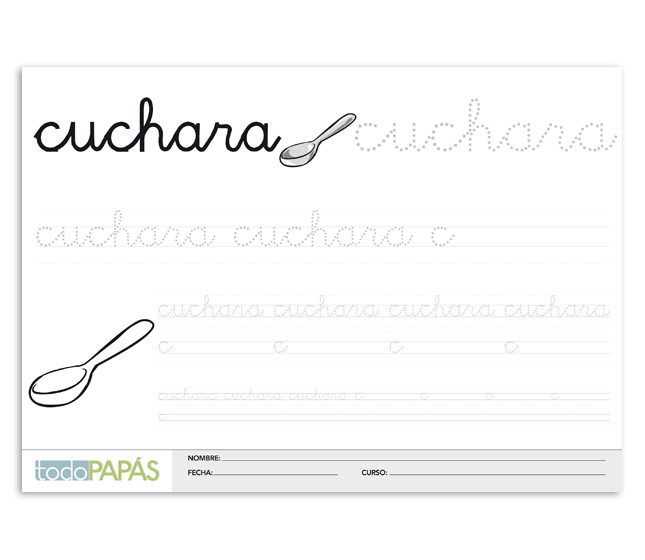 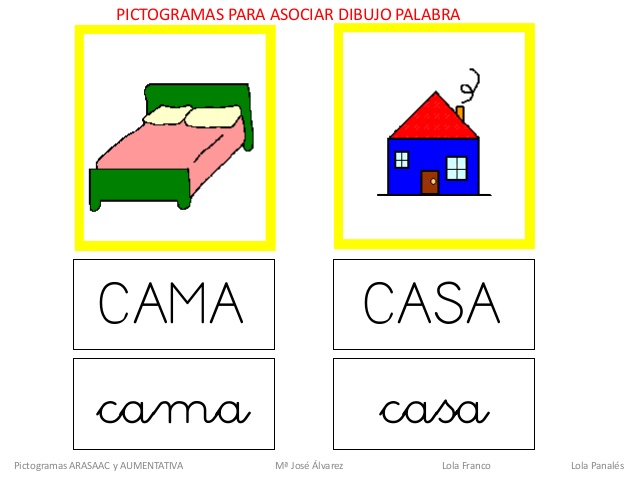 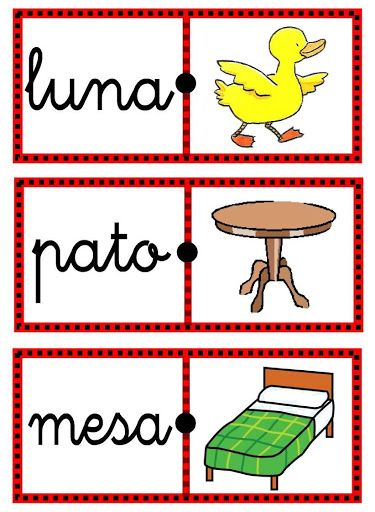 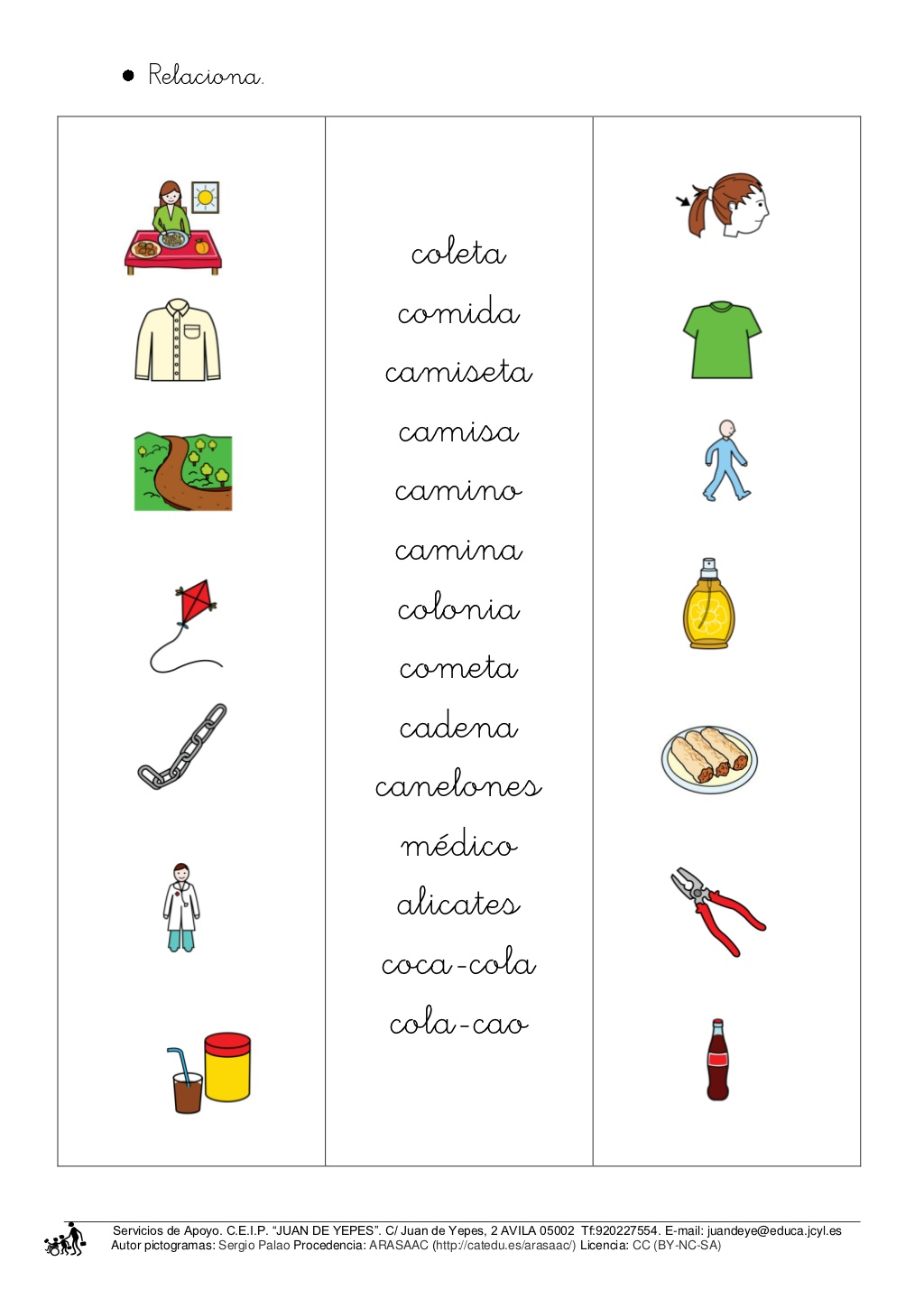 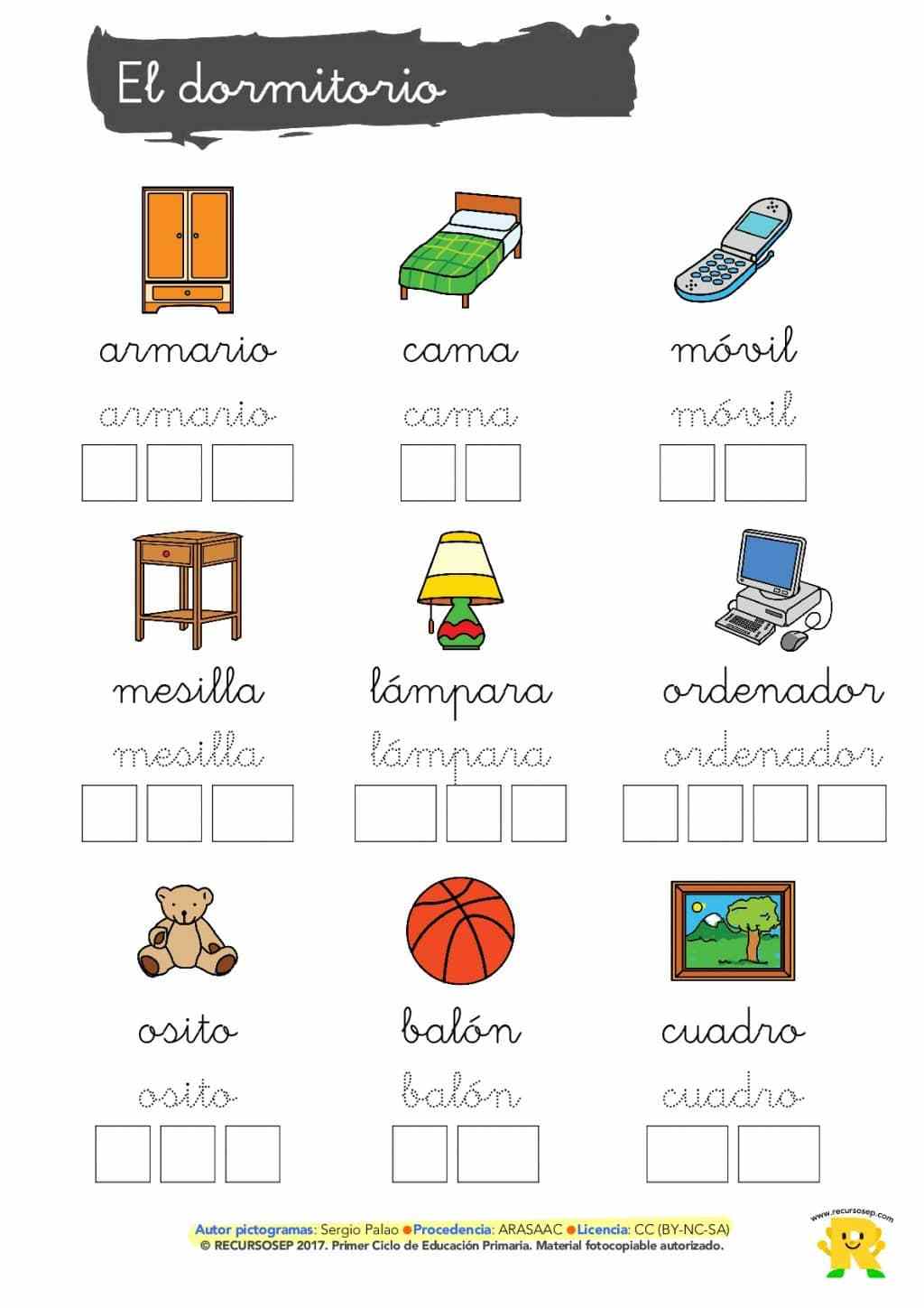 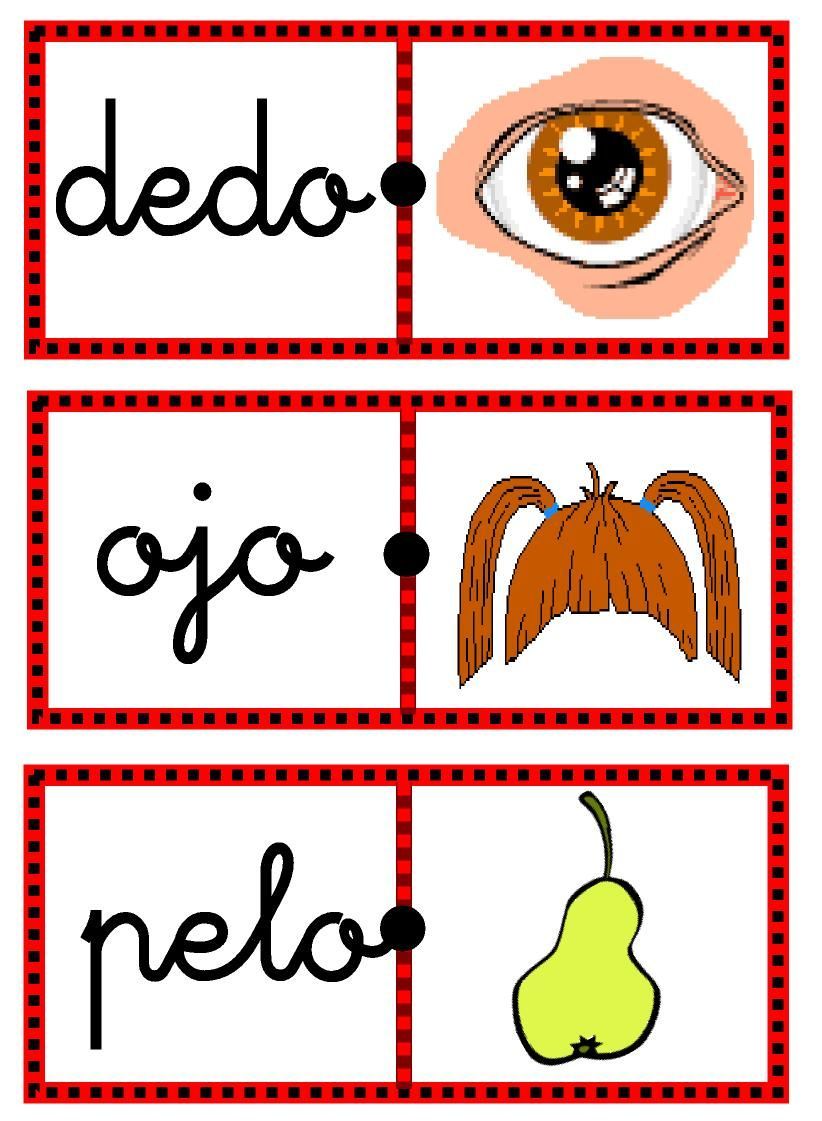 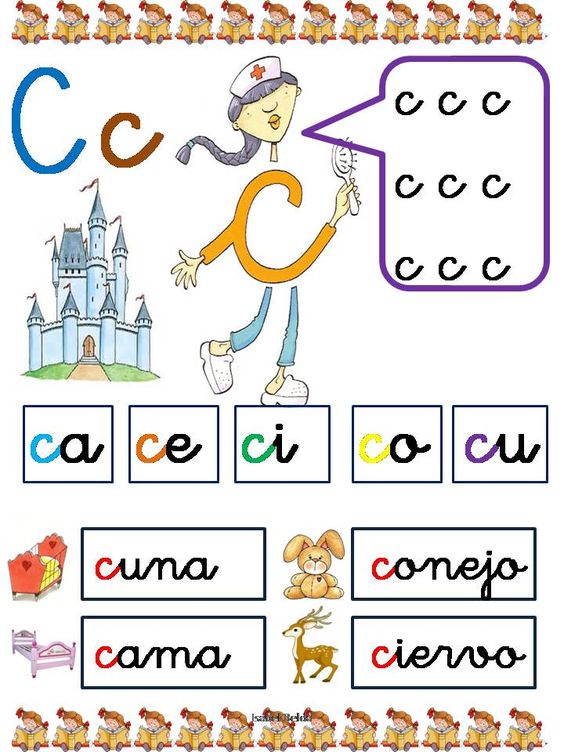 Actividad 3:Con tu imaginación crea tres oraciones breves eligiendo tres objetos visto anteriormenteLuego lee en voz alta cada una de las oracionesOraciones:Autoevaluación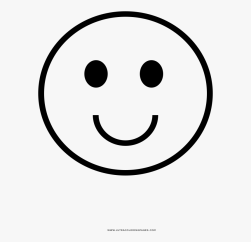 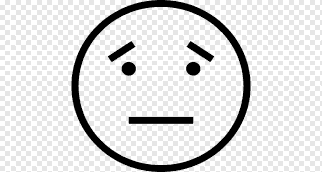 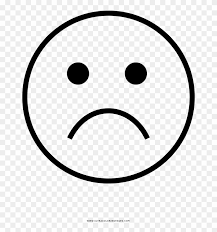 ¡Lee con mucha atención!IndicadoresLo logré (color verde)Necesite ayuda, pero lo logré (color amarillo)No lo logré(color rojo)Realicé sonido de la letra C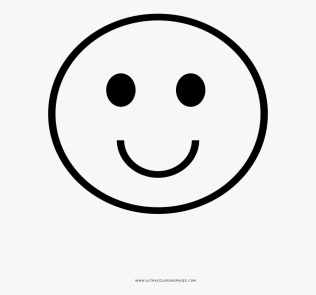 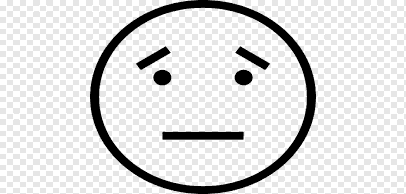 Encerré sílabas ca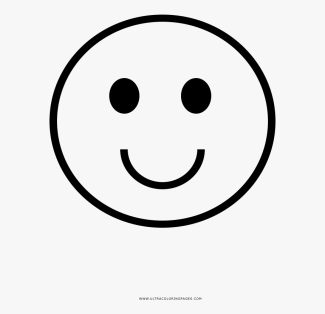 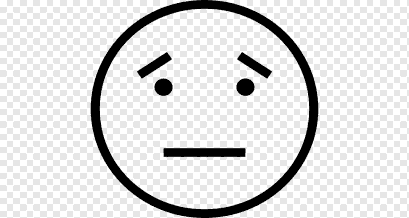 Encerré sílabas co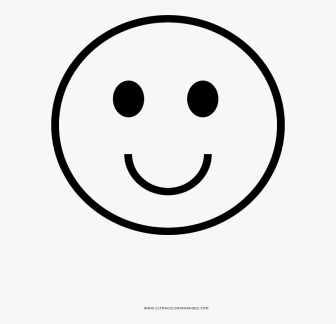 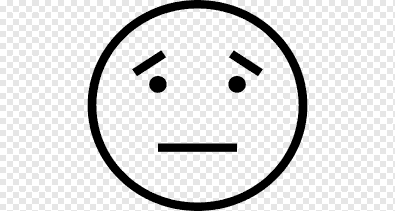 Encerré sílabas cu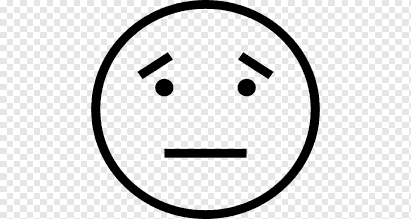 Realicé tres oraciones con los objetos vistos en la guía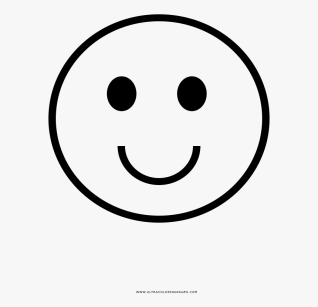 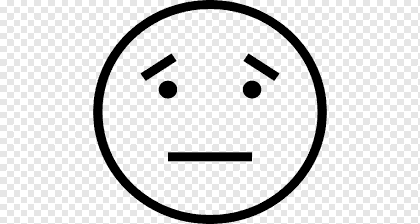 Leí cada palabra en voz alta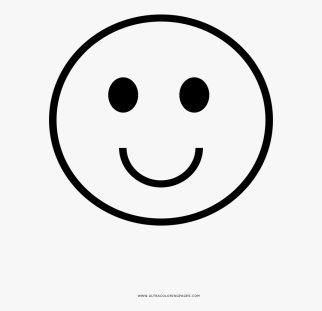 